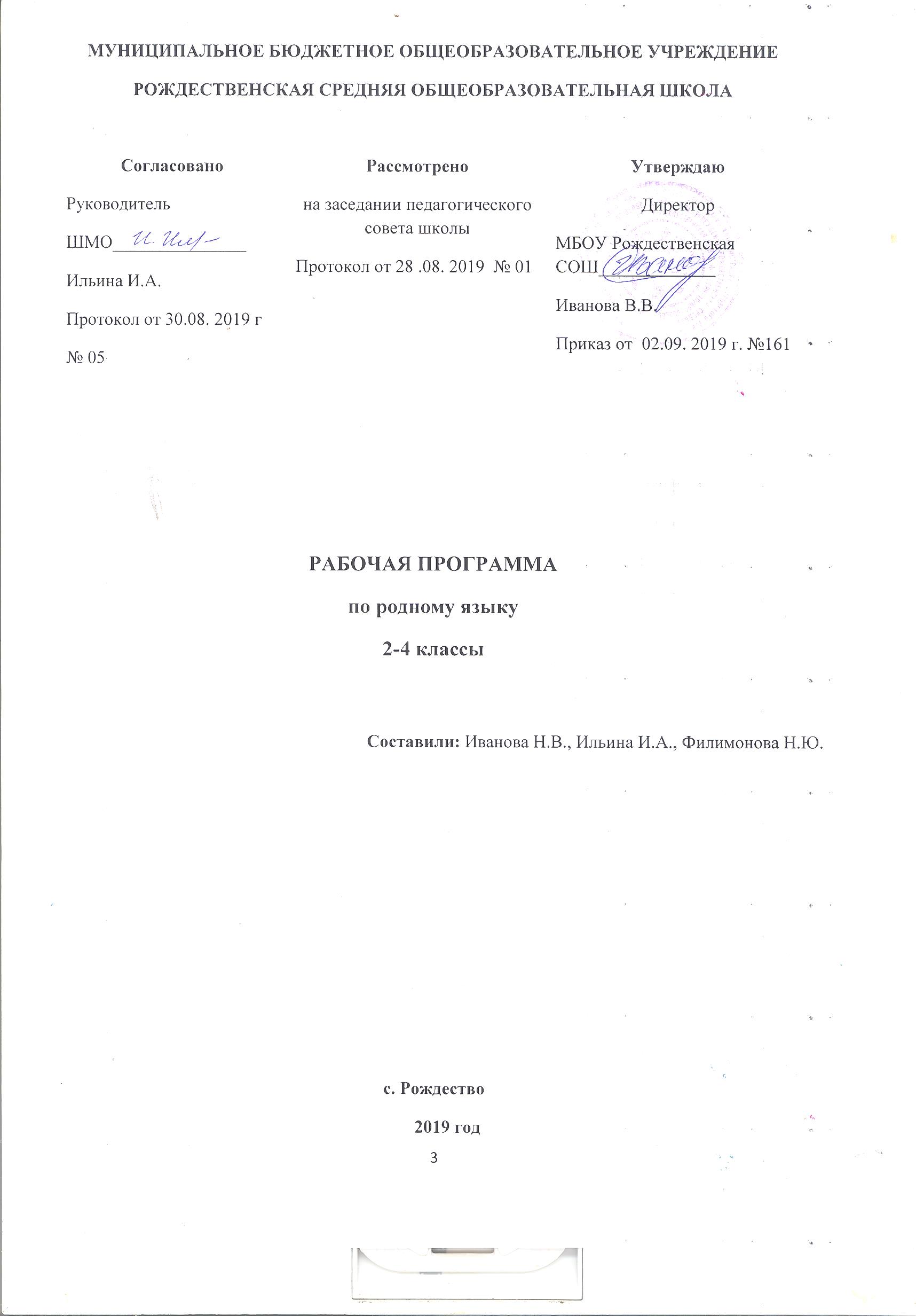 Аннотация   к рабочей программе дисциплины «Родной язык»  2 – 4 класс     Рабочая программа по родному языку разработана на основе:концепции «Перспективная начальная школа»;авторской программы «Систематический курс русского языка» М. Л. Каленчук, Н. А. Чураковой, О. В. Малаховской, Т. А. Байковой, Н. М. Лавровой.Цель изучения предмета «Родной язык» в начальной школе заключается в удовлетворении потребности учеников в изучении родного языка как инструмента познания национальной культуры и самореализации в ней, развитие познавательного интереса к родному языку, а через него к родной литературе. В соответствии с этой целью ставятся задачи: – формирование первоначальных представлений о единстве и многообразии языкового и культурного пространства России, о языке как основе национального самосознания; – развитие диалогической и монологической устной и письменной речи на родном (русском) языке, коммуникативных умений, нравственных и эстетических чувств, способностей к творческой деятельности на родном (русском) языке..Учебно-методический комплект:Каленчук М.Л., Малаховская О. В.. ЧураковаН. А. Русский язык. Учебник. В 3 ч. Часть 2.2 класс – М.: Академкнига/Учебник.Каленчук М.Л., Малаховская О. В.. ЧураковаН. А. Русский язык. Учебник. В 3 ч. Часть 2.3 класс – М.: Академкнига/Учебник.Каленчук М.Л., Малаховская О. В.. ЧураковаН. А. Русский язык. Учебник. В 3 ч. Часть 2.4 класс – М.: Академкнига/Учебник.Место предмета «Родной язык» в учебном плане    Согласно учебному плану на изучение предмета «Родной язык» отводится 51 час: 2 класс – 17 ч. (по 0,5 часа в неделю, 34 учебные недели) 3 класс – 17 ч. (по 0,5 часа в неделю, 34 учебные недели) 4 класс – 17 ч. (по 0,5 часа в неделю, 34 учебные недели)